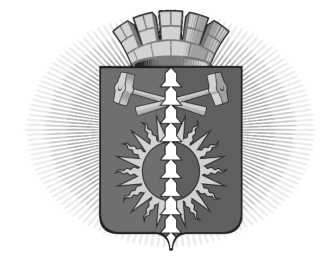 АДМИНИСТРАЦИЯ  ГОРОДСКОГО ОКРУГА ВЕРХНИЙ ТАГИЛПОСТАНОВЛЕНИЕг. Верхний ТагилО внесении изменений в постановление администрации городского округа Верхний Тагил от 04.12.2018 № 811 «Об утверждении муниципальной программы «Подготовка документов территориального планирования,         градостроительного зонирования и документации по планировке территорий городского округа Верхний Тагил на 2019-2024 годы»   В соответствии Градостроительным кодексом Российской Федерации, Федеральным законом от 06.10.2003 № 131-ФЗ «Об общих принципах организации местного самоуправления в Российской Федерации», решением Думы городского округа Верхний Тагил от 16.12.2022 года № 19/1 «О  бюджете городского  округа   Верхний  Тагил  на  2023 год и плановый период 2024 и 2025 годов» (в ред. от 16.03.2023 г. №23/1), постановлением Администрации городского округа Верхний Тагил от 05 июня 2017 года  № 373 «Об утверждении Порядка формирования и реализации муниципальных программ городского округа Верхний Тагил», руководствуясь Уставом городского округа Верхний Тагил, Администрация городского округа Верхний ТагилПОСТАНОВЛЯЕТ:Внести в постановление Администрации городского округа Верхний Тагил от 04.12.2018 № 811 «Об утверждении муниципальной программы «Подготовка документов территориального планирования, градостроительного зонирования и документации по планировке территорий городского округа Верхний Тагил на 2019-2024 годы» следующие изменения: 1.1. Паспорт муниципальной программы «Подготовка документов территориального планирования, градостроительного зонирования и документации по планировке территорий городского округа Верхний Тагил на 2019 - 2024 годы», изложить в новой редакции (прилагается).1.2. Раздел 3 муниципальной программы «Подготовка документов территориального планирования, градостроительного зонирования и документации по планировке территорий городского округа Верхний Тагил на 2019-2024 годы» изложить в новой редакции (прилагается).      2. Разместить настоящее постановление на официальном сайте городского округа Верхний Тагил go-vtagil.ru.Глава городского округаВерхний Тагил 			             подпись               		В.Г. КириченкоПАСПОРТМУНИЦИПАЛЬНОЙ ПРОГРАММЫ"ПОДГОТОВКА ДОКУМЕНТОВ ТЕРРИТОРИАЛЬНОГО ПЛАНИРОВАНИЯ,ГРАДОСТРОИТЕЛЬНОГО ЗОНИРОВАНИЯ И ДОКУМЕНТАЦИИ ПО ПЛАНИРОВКЕТЕРРИТОРИЙ ГОРОДСКОГО ОКРУГА ВЕРХНИЙ ТАГИЛНА 2019 - 2024 ГОДЫ"Раздел 3. ПЛАН МЕРОПРИЯТИЙ МУНИЦИПАЛЬНОЙ ПРОГРАММЫ"ПОДГОТОВКА ДОКУМЕНТОВ ТЕРРИТОРИАЛЬНОГО ПЛАНИРОВАНИЯ,ГРАДОСТРОИТЕЛЬНОГО ЗОНИРОВАНИЯ И ДОКУМЕНТАЦИИПО ПЛАНИРОВКЕ ТЕРРИТОРИЙ ГОРОДСКОГО ОКРУГА ВЕРХНИЙ ТАГИЛНА 2019– 2024 ГОДЫ"СОГЛАСОВАНИЕпроекта постановления Администрации городского округа Верхний ТагилПостановление разослать:  АСО, ФО, ПЭОот 07.04.2023№ 287 Наименование ответственного исполнителя муниципальной программыАрхитектурно-строительный отдел администрации городского округа Верхний ТагилЦели и задачи муниципальной программыЦели:1. Разработка и утверждение документов территориального планирования и градостроительного зонирования;2. Внесение изменений в документы территориального планирования и градостроительного зонирования;3. Описание границ населенных пунктов и территориальных зон;4. Развитие муниципальной геоинформационной системы обеспечения градостроительной деятельностиЗадачи:1. Разработка и утверждение проектов планировки и межевания для жилых районов;2. Подготовка документов по внесению изменений в документы территориального планирования и градостроительного зонирования;3. Передача сведений о границах населенных пунктов в Единый Государственный реестр недвижимости,4. Передача сведений о территориальных зонах в Единый Государственный реестр недвижимости,5. Содержание муниципальной геоинформационной системы обеспечения градостроительной деятельности;6. Пополнение муниципальной геоинформационной системы обеспечения градостроительной деятельности.Целевые показатели муниципальной программы1. Количество проектов планировки и межевания территорий, предназначенных для жилищного строительства;2. Площадь территории, предназначенная для развития жилищного строительства, для которых разработаны проекты планировки и межевания территории;3. Обеспеченность территории городского округа Верхний Тагил актуальной документацией территориального планирования и градостроительного зонирования;4. Доля населенных пунктов, сведения о границах которых переданы в ЕГРН,5. Доля территориальных зон, сведения о границах  которых переданы в ЕГРН,6. Доля информации, содержащейся  в информационной системе обеспечения градостроительной деятельностиСроки реализации муниципальной программы2019 - 2024 годыОбъемы финансирования по годам реализации тыс. руб.Общий объем финансирования: 3 085,25 тыс. руб., из них:Федеральный бюджет: 0,00 тыс. руб.,Областной бюджет: 0,00 тыс. руб.,Местный бюджет: 3 085,25, в том числе по годам:2019 – 1 509,25 тыс. руб.2020 – 346 тыс. руб.2021 – 130 тыс. руб.2022 – 100 тыс. руб.2023  - 975 тыс. руб.2024 -  25 тыс. руб.Внебюджетные источники: 0,00 тыс. руб.Адрес размещения муниципальной программы в сети ИнтернетОфициальный сайт городского округа Верхний Тагил:www.go-vtagil.ru№ п/пНаименование мероприятий / источник расходов на финансированиеВсегоОбъем бюджетных ассигнований, тыс. руб.Объем бюджетных ассигнований, тыс. руб.Объем бюджетных ассигнований, тыс. руб.Объем бюджетных ассигнований, тыс. руб.Объем бюджетных ассигнований, тыс. руб.Объем бюджетных ассигнований, тыс. руб.Номер строки целевых показателей, на достижение которых направлены мероприятия№ п/пНаименование мероприятий / источник расходов на финансированиеВсего201920202021202220232024Номер строки целевых показателей, на достижение которых направлены мероприятия12345678910Всего по муниципальной программе  3085,251509,2534613010097525Федеральный бюджет0000000Областной бюджет0000000Местный бюджет3085,251509,2534613010097525Внебюджетные источники00000001Разработка и внесение изменений в документы территориального планирования950000095002.1.1.2Разработка проекта планировки территории и проекта  межевания территории с целью определения зон планируемого размещения объектов и линий отступа от красных линий в целях определения мест допустимого размещения зданий, строений, сооружений50000025252.1.13Разработка местных нормативов градостроительного проектирования5000050002.1.14Годовое сопровождение системы ИСОГД00000004.1.1.5Размещение информационной системы обеспечения градостроительной деятельности на внешнем серверном оборудовании250250000004.1.1.6Описание местоположения границ населенных пунктов и территориальных зон644468461300003.1.1.,3.2.17Мероприятия, направленные на модификацию баз данных муниципальной геоинформационной системы городского округа Верхний Тагил с целью определения и постановки территориальных зон на кадастровый учет  1049,25749,25030000008Мероприятия, направленные на проведение работ по описанию местоположения границ территориальных зон и населенных пунктов, расположенных на территории Свердловской области, внесение в Единый государственный реестр недвижимости сведений о границах территориальных зон и населенных пунктов, расположенных на территории Свердловской области, выполнение комплексных кадастровых работ  424200000Заголовок постановления: Заголовок постановления: Заголовок постановления: О внесении изменений в постановление администрации городского округа Верхний Тагил от 04.12.2018 № 811 «Об утверждении муниципальной программы «Подготовка документов территориального планирования,          градостроительного зонирования и документации по планировке территорий городского округа Верхний Тагил на 2019-2024 годы»О внесении изменений в постановление администрации городского округа Верхний Тагил от 04.12.2018 № 811 «Об утверждении муниципальной программы «Подготовка документов территориального планирования,          градостроительного зонирования и документации по планировке территорий городского округа Верхний Тагил на 2019-2024 годы»О внесении изменений в постановление администрации городского округа Верхний Тагил от 04.12.2018 № 811 «Об утверждении муниципальной программы «Подготовка документов территориального планирования,          градостроительного зонирования и документации по планировке территорий городского округа Верхний Тагил на 2019-2024 годы»О внесении изменений в постановление администрации городского округа Верхний Тагил от 04.12.2018 № 811 «Об утверждении муниципальной программы «Подготовка документов территориального планирования,          градостроительного зонирования и документации по планировке территорий городского округа Верхний Тагил на 2019-2024 годы»О внесении изменений в постановление администрации городского округа Верхний Тагил от 04.12.2018 № 811 «Об утверждении муниципальной программы «Подготовка документов территориального планирования,          градостроительного зонирования и документации по планировке территорий городского округа Верхний Тагил на 2019-2024 годы»О внесении изменений в постановление администрации городского округа Верхний Тагил от 04.12.2018 № 811 «Об утверждении муниципальной программы «Подготовка документов территориального планирования,          градостроительного зонирования и документации по планировке территорий городского округа Верхний Тагил на 2019-2024 годы»ДолжностьДолжностьИнициалы,ФамилияИнициалы,ФамилияСроки и результаты согласованияСроки и результаты согласованияСроки и результаты согласованияСроки и результаты согласованияДолжностьДолжностьИнициалы,ФамилияИнициалы,ФамилияДата поступления на согласованиеДата согласованияЗамечания и подписьЗамечания и подписьЗам.Главы администрации по ЖК и ГХЗам.Главы администрации по ЖК и ГХН.А. Кропотухина Н.А. Кропотухина Начальник финансового отдела администрации городского округа Верхний ТагилНачальник финансового отдела администрации городского округа Верхний ТагилИ.А. НиколаеваИ.А. НиколаеваНачальник планово-экономического отделаНачальник планово-экономического отделаМ.В. ЛогиноваМ.В. ЛогиноваНачальник организационно-правового отделаНачальник организационно-правового отделаА.С. КузнецоваА.С. КузнецоваНаправлен в прокуратуру г. КировградаНаправлен в прокуратуру г. КировградаНаправлен в прокуратуру г. КировградаНаправлен в прокуратуру г. КировградаНаправлен независимым экспертамНаправлен независимым экспертамНаправлен независимым экспертамНаправлен независимым экспертамПроект размещен на официальном сайте городского округа Верхний ТагилПроект размещен на официальном сайте городского округа Верхний ТагилПроект размещен на официальном сайте городского округа Верхний ТагилПроект размещен на официальном сайте городского округа Верхний ТагилОценка регулирующего воздействия: __________________Оценка регулирующего воздействия: __________________Оценка регулирующего воздействия: __________________Оценка регулирующего воздействия: __________________Исполнитель:Врио начальника архитектурно-строительного отдела администрации Поделова Елена Андреевна телефон:   2-00-26 Врио начальника архитектурно-строительного отдела администрации Поделова Елена Андреевна телефон:   2-00-26 Врио начальника архитектурно-строительного отдела администрации Поделова Елена Андреевна телефон:   2-00-26 Врио начальника архитектурно-строительного отдела администрации Поделова Елена Андреевна телефон:   2-00-26 Врио начальника архитектурно-строительного отдела администрации Поделова Елена Андреевна телефон:   2-00-26 Врио начальника архитектурно-строительного отдела администрации Поделова Елена Андреевна телефон:   2-00-26 